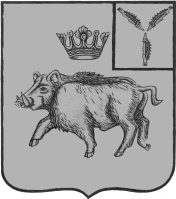 СОВЕТ ДЕПУТАТОВБОЛЬШЕОЗЕРСКОГО МУНИЦИПАЛЬНОГО ОБРАЗОВАНИЯБАЛТАЙСКОГО  МУНИЦИПАЛЬНОГО РАЙОНАСАРАТОВСКОЙ ОБЛАСТИ	сорок пятое  заседание Совета депутатов		третьего созываРЕШЕНИЕот   31.05.2016 №  146с. Б-ОзеркиО внесении изменений в решение Совета депутатов Большеозерского  муниципального образованияот 16.07.2010  №  90 «Об утверждении Положения о бюджетном процессе в Большеозерском муниципальном образовании Балтайского муниципального района Саратовской области»В соответствии с Бюджетным кодексом Российской Федерации, Федеральными законами Российской Федерации от 06.10.2003 № 131-ФЗ «Об общих принципах организации местного самоуправления в Российской Федерации», от 30.12.2008 № 310-ФЗ «О внесении изменений в Бюджетный кодекс Российской Федерации и Федеральный закон «О внесении изменений в Бюджетный кодекс Российской Федерации в части регулирования бюджетного процесса и приведении в соответствие с бюджетным законодательством Российской Федерации отдельныхзаконодательных актов Российской Федерации»,  от 09.04.2009  № 58-ФЗ  «О внесении изменений в Бюджетный кодекс Российской Федерации и отдельные законодательные акты Российской Федерации», от 04.10.2014 N 283-ФЗ «О внесении изменений в Бюджетный кодекс Российской Федерации и статью 30 Федерального закона «О внесении изменений в отдельные законодательные акты РФ в связи с совершенствованием правового положения государственных (муниципальных) учреждений», руководствуясь статьями 21, 32 Устава Большеозерского муниципального образования, Совет депутатов Большеозерского муниципального образования, РЕШИЛ:1. Внести в решение Совета депутатов Большеозерского муниципального образования от  16.07.2010  № 90 «Об утверждении Положения о бюджетном процессе в Большеозерском муниципальном образовании Балтайского муниципального района Саратовской области»(с изменениями от 29.07.2011 №126, от 09.04.2015 №80) следующие изменения:1.1. В приложении к решению:1) Статью 5 главы 1 изложить в следующей редакции:«Статья 5. Регулирование бюджетных полномочий Большеозерского муниципального образования Балтайского муниципального районаРешением Совета депутатов Большеозерского муниципального образования Балтайского муниципального района Саратовской области (далее по тексту – Совет депутатов) о бюджете поселения устанавливаются:1)	основные характеристики бюджета поселения, к которым относятся общий объем доходов бюджета поселения, дефицит (профицит) бюджета;2)	перечень и коды  главных администраторов доходов  бюджета поселения, закрепляемые за ними виды (подвиды) доходов бюджета;3)	перечень главных распорядителей средств бюджета поселения и распределение бюджетных ассигнований по разделам, подразделам, целевым статьям и видам расходов классификации расходов бюджета в ведомственной структуре расходов бюджета;4)	общий объем бюджетных ассигнований,  направляемых на исполнение публичных нормативных обязательств;5)	размер резервного фонда  поселения; 6)	источники финансирования дефицита  бюджета поселения;7)	перечень и коды главных администраторов источников финансирования дефицита местного бюджета, закрепляемые  за ними  источники финансирования  дефицита местного бюджета;8)	верхний предел муниципального внутреннего долга Большеозерского муниципального образования Балтайского муниципального района Саратовской области (далее по тексту – муниципальное образование) по состоянию на 1 января года, следующего за очередным финансовым годом 9)	объем остатка средств бюджета поселения на начало текущего финансового года, который  может быть направлен в текущем финансовом году на покрытие временных кассовых разрывов и дефицита бюджета;10)	перечень муниципальных целевых программ и объем ассигнований на их реализацию.11)	местные налоги, налоговые ставки по ним и предоставляются налоговые льготы по местным налогам в пределах прав, предоставленных Совету депутатов иные характеристики местного бюджета в соответствии с Бюджетным кодексом Российской Федерации, решениями Совета депутатов; 12) ведомственная структура расходов бюджета на очередной финансовый год (очередной финансовый год и плановый период), за исключением бюджетов государственных внебюджетных фондов;13) объем межбюджетных трансфертов, получаемых из других бюджетов и (или) предоставляемых другим бюджетам бюджетной системы Российской Федерации в очередном финансовом году (очередном финансовом году и плановом периоде).Проект бюджета поселения составляется и утверждается сроком на один год (на очередной финансовый год)    Иными решениями Совета депутатов устанавливаются:1)	полномочия ревизионной комиссии муниципального образования;2)	порядок проведения публичных слушаний по проектам решений Совета депутатов о бюджете поселения и об его исполнении;3)	ответственность за нарушение нормативных правовых актов образования по вопросам регулирования бюджетных правоотношений в случае и порядке, предусмотренных Бюджетным кодексом РФ. Правовые акты Совета депутатов, регулирующие бюджетные правоотношения, вступающие в силу в очередном финансовом году, должны быть приняты до дня внесения в Совет депутатов проекта решения о бюджете поселения на очередной финансовый год в сроки, установленные Советом депутатов.Правовыми актами администрации  муниципального образования устанавливаются:1)	 порядок разработки и утверждения прогноза социально-экономического развития  муниципального образования;2)	порядок разработки,  утверждения и  внесение с необходимыми документами и материалами на утверждение Совета депутатов среднесрочного финансового плана;3)	    порядок и сроки составления проекта местного бюджета;4)	    методики распределения и (или) порядки предоставления межбюджетных трансфертов;5)	исполнение бюджета и составление бюджетной отчетности;6)	представление отчета об исполнении бюджета на утверждение Совета депутатов;7)	управление муниципальным долгом;8)	порядок ведения реестра расходных обязательств муниципального образования;9)	порядок принятия решений о разработке муниципальных целевых программ, их формирования и реализации, порядок проведения и критерии оценки эффективности этих программ;  10)	порядок расходования средств резервного фонда администрации муниципального образования;11)	порядок разработки, утверждения и реализации муниципальных целевых программ за счет средств  бюджета поселения;12)	иные полномочия в соответствии с действующим законодательством и муниципальными правовыми актами органов местного самоуправления Балтайского  муниципального района (далее по тексту – район) и муниципального образования». 2. Настоящее решение вступает в силу со дня его обнародования.3. Контроль за исполнением настоящего решения возложить на постоянную комиссию Совета депутатов Большеозерского муниципального образования по бюджетной политике и налогам.Глава Большеозерскогомуниципального образования				В.П.Полубаринов